LATINICA – UČIMO SLOVA: E, ŠEE e                   Prepiši reč: ESKIM __________________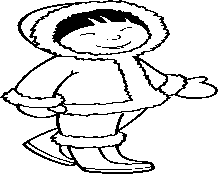           EKSER                                    EKRAN                                                EMA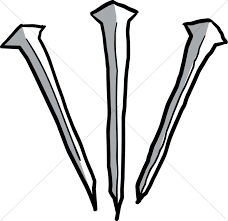 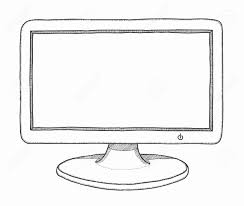 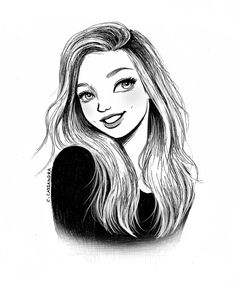 ________________                    ___________________                     __________________ŠŠ š       Prepiši reč: ŠKOLA _____________________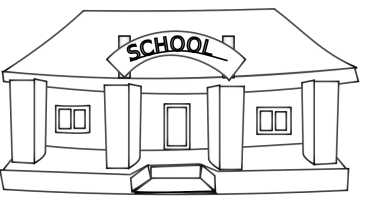                        ŠEŠIR                            ŠARGAREPA                          ŠAMPON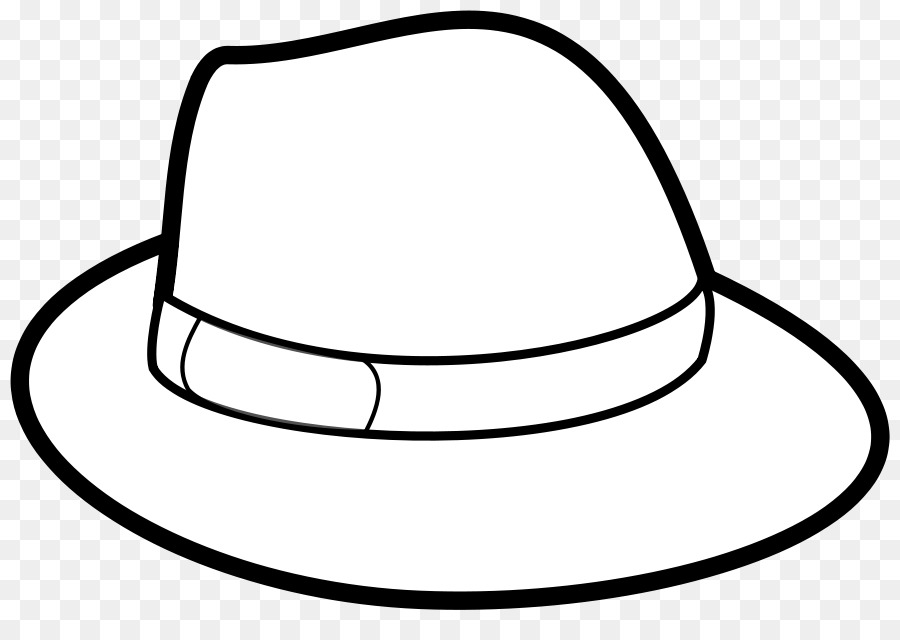 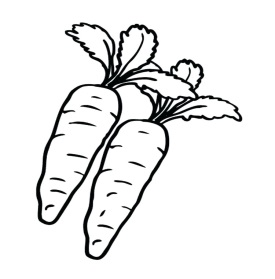 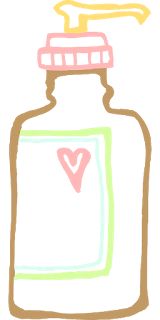    _________     ________      _________Napiši dve reči koje počinju na slovo E: _________________________________ .Napiši dve reči koje počinju na slovo Š: ________________________________ .